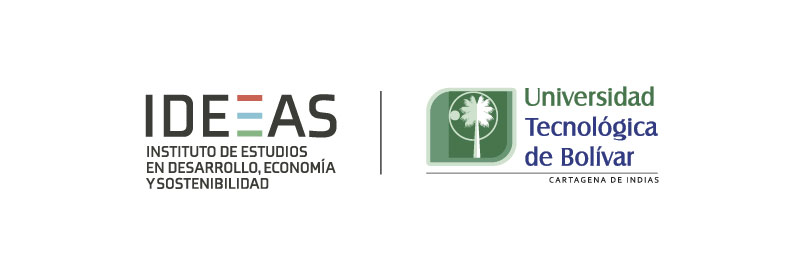 .1. DATOS DEL ASPIRANTE1. DATOS DEL ASPIRANTEFECHA:APELLIDOS:NOMBRES:POSTGRADO:PERIODO ACADÉMICO PARA EL CUAL SOLICITA ADMISION: